Incendio y Bosque Parte 2https://cascadiacd.org/kids-in-the-forest_368.html¿Como puede sobrevivir un árbol cuando una parte de su corteza esta quemada? (45 sec.)¿Como podemos diferenciar entre los bosques se que se han quemado hace siglos? (2:30 – 5:00 min)¿En promedio como cuantas veces los incendios han quemado bosque de pinos Ponderosa, de 200 – 300 atrás? (3:30)¿Esta foto muestra los anillos de crecimiento del árbol y las cicatrices de incendios (que están etiquetadas con el año del incendio) Aproximadamente cada cuantos años atrás ocurrieron los incendios entre 1696 hasta 1730?  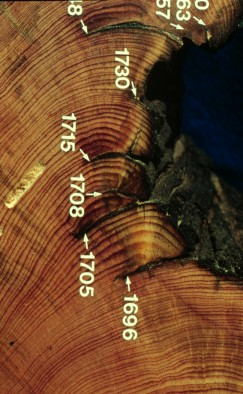 ¿Como cuantos años hay entre los incendios que se muestran en la foto de abajo?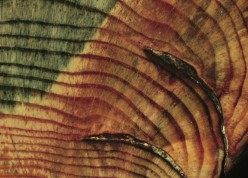 ¿Durante los últimos 100 años, cada cuanto tiempo ha habido incendios forestales que han quemado el área de los pinos de Ponderosa? (4:00)Describe como los pinos de Ponderosa crecen hoy en día en comparación con los bosques de hace 100 – 200 años atrás. (5:45)¿Que ha causado que los incendios sean mas grandes y con mayor intensidad de los de 100 – 200 atrás? (6:30) Hace 100 años la cantidad de tiempo entre cada incendio forestal ha ido en aumento significativamente. ¿Que ha causado este incremento? (6:45)Preguntas de resumen ¿Cómo la eliminación del fuego de los bosques ha hecho que los bosques se vuelvan insalubres?11. Basado en lo que sabe, describa los aspectos positivos y negativos de los incendios forestales.¿Basado en lo que sabes, piensas que todos los incendios forestales se deben apagar? (Danos una explicación de tu respuesta y usa información de los dos videos de Bosque e Incendio para apoyar tu argumento) El Incendio y el Bosque Parte 2 (con las repuestas)https://cascadiacd.org/kids-in-the-forest_368.html¿Como puede un árbol sobrevivir cuando una parte de su corteza esta quemada? (45 sec.)Respuesta- El parte del cambium (la capa viviente debajo de la corteza) aun puede tener nutrientes, comida y agua para arriba y abajo del árbol en la parte que no esta quemada. Como podemos diferenciar entre los bosques que se han quedando hace siglos? (2:30 – 5:00 min)Respuesta- Contando el numero de anillos de crecimiento entre las cicatrices del incendio. ¿En promedio cuantas veces se han quedado los bosques de pino de Ponderosa hace 200 – 300 años atrás?  (3:30)Respuesta- en un promedio de cada 7 a 20 años ¿Esta foto muestra los anillos de crecimiento y las cicatrices del incendio (que están etiquetadas con el año del incendio) Aproximadamente cada cuantos años ocurrieron los incendios desde 1696 hasta 1730?Respuesta- Cada 10.4 años¿Como cuantos años hay entre los años de los incendios que se muestran en esta foto de abajo? Respuesta- 8 años¿Durante los últimos 100 años como cuantas veces ha habido incendios forestales que han quemado áreas de pinos de Ponderosa? (4:00)Respuesta- En promedio de cada 70 a 100 años. Describe como los bosques de pino de Ponderosa crecen ahora en comparación de 100 – 200 años. (5:45)Respuesta- Los bosques tenían espacio suficiente entre cada pino de Ponderosa grande con pastos y pequeños matorrales debajo de los arboles. Hoy en día hay un gran numero de arboles que crecen entre los pinos de Ponderosa grandes. Entonces, el bosque se ha convertido en uno de vegetación densa. ¿Que ha causado que los incendios forestales se hayan convertido en mas grandes e intensos en comparación a los de 100 – 200 años atrás? (6:30)a. Respuesta- Los bosques son muy densos en vegetación que es lo que ha producido mas   combustible para los incendios. La densa vegetación También actúa como escalara de combustible, llevando el incendio hacia la parte de arriba de los arboles. Hace 100 años la cantidad de tiempo entre los incendios forestales se ha incrementando significativamente. ¿Que ha causado este incremento?  (6:45)Respuesta- La expansión hacia el Oeste de colonos que construyeron sus hogares y pueblos. Los incendios eran una amenaza y entonces los colonos apagaban los incendios como podíanPreguntas de Resumen¿Como la eliminación de los incendios ha causado que los bosques se conviertan en insalubres? Posible respuesta- Hoy en día los bosques tienen partes densas de arboles y matorrales. Todas están plantas compite por luz, aire, agua y suelo (LAWS). Debido a la competencia y las cantidades limitadas de LAWS, los arboles mayormente son débiles por que no tienen todo lo que necesitan para vivir.Basado en lo que sabes, describe lo positivo y negativo de los incendios forestales.]Posible respuesta- Positivos- aumenta nutrientes al suelo, limpia el combustible para cuando otros incendios comiencen no sean tan grandes y reduce la competencia removiendo algunos arboles y matorrales.Negativos- daña/destruyes hogares, edificios y posiblemente muertes de seres humanos, arboles y incendios muy calientes pueden causar daño al suelo.Basado en lo que sabes, piensas que los incendios forestales se den apagar (Provee una explicación para tu respuesta y usa información de los videos de Bosques e Incendios para apoyar tu argumento)Posibles explicaciones pueden incluir algunos de los puntos positivos y negativos explicados en la respuesta anterior. Como por ejemplo que el incendio ayuda a remover los combustibles, el incendio ayuda a que los arboles crezcan mas Fuertes, reduciendo la competencia por LAWS, los bosques son muy densos en vegetación y pueden comenzar incendios grandes, el incendio puede ser peligroso y las casas de las personas se pueden quemar. 